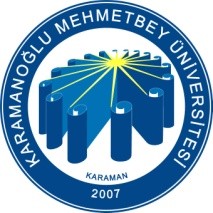 KARAMANOĞLU MEHMETBEY ÜNİVERSİTESİ                                                                       SAĞLIK BİLİMLERİ ENSTİTÜSÜ MÜDÜRLÜĞÜ                                                                         HASSAS GÖREVLER DOKÜMANISIRA NOHASSAS GÖREVLERGÖREVLİPERSONELBAĞLI OLDUĞU BİRİMGÖREVİN YERİNE GETİRİLMEMESİNİN SONUÇLARIALINACAK ÖNLEM1Yükseköğretim Kanun’nun 4. ve 5. Maddelerinde belirtilen amaç ve ilkelere uygun hareket etmekTüm	Akademik	veİdari PersonelMüdürlükMakamıEğitim öğretimin aksaması, kurumsal hedeflere ulaşmada aksaklıklar	yaşanması, kurumsal temsil ve yetkinlikte		sorunlar yaşanmasıİlgili maddeler ve gereklilikleri konusunda	bilgilendirilme yönünde gerekli çalışmaların tamamlanması.2Kanun, yönetmelik ve diğer mevzuatın takibi ve uygulanmasıTüm Akademik veİdari PersonelMüdürlükMakamıHak kaybı, yanlış işlem, kaynak israfı, tenkit, soruşturma, cezai yaptırımlar.Tüm personelin yerinde ve zamanında güncel mevzuatı takip etmesi3Bilgi edinme yasasından yararlanmak isteyenlere, bilgilerin zamanında verilmesiTüm Akademik veİdari PersonelMüdürlük Makamı ve Enstitü SekreterliğiYasalara uymama,idarenin itibar kaybı.Talep edilen bilgi ve belgelerin ilgili mevzuat istikametinde karşılanması4Süreli yazıların zamanında hazırlanması, ilgili birim ya da kuruluşlara gönderilmesiTüm İdari PersonelEnstitüSekreterliğiCezai yaptırımlar, tenkit, idarenin itibar kaybıYazılara istenilen zamanda cevap vermek5Gizli yazıların hazırlanmasıİlgili PersonelMüdürlükİtibar ve güven kaybıYazının hazırlanmasında gerekenhassasiyetin gösterilmesi vegizliliğin korunması6Mahkeme kararlarının uygulanmasıTüm akademik, idari personel ve kurullarMüdürlükMakamıYasalara uymama, idarenin itibar kaybıMahkeme kararlarını ilgili mevzuat istikametinde yerinde ve zamanında uygulanmak7Sivil savunma hizmetlerinin düzenli yürütülmesi, araç gereç temini ve personelin eğitimiTüm akademik ve idari personelMüdürlük Makamı ve Enstitü SekreterliğiMali kayıp, yangın ve diğer tehlikelere karşı hazırlıksız yakalanmaSivil savunma hizmetlerinin düzenli yürütülmesi için ihtiyaç olan araç ve gereçleri zamanında temin etmek ve tüm personele eğitim vermek8Taşınır malların teslim alınmasıdepoya yerleştirilmesiTaşınır Kayıt Kontrol YetkilisiEnstitüSekreterliğiMali kayıp, menfaatsağlama, yolsuzlukBirime alınan mal ve malzemelerin sorumlu kişi ve kurullarca yerinde, görerek ve inceleyerek teslim almak.9İhale ve Satın AlmaSatın Alma Birim PersoneliEnstitüSekreterliğiHaksız rekabet, ihale iptali, menfaat sağlama, hesap verme sorumluluğu, idarenin itibar kaybı, yolsuzlukYapılacak ihale, satın alma, iş ve işlemlerinin ilgili mevzuatı istikametinde titizlik göstererek yapmak.10Personelin Mali Hakları İle İlgili Tüm İş ve İşlemler ( Maaş, ek ders, mesai, yolluk vb.)Tahakkuk ve Maliİşler PersoneliEnstitüSekreterliğiHak kaybı, cezai yaptırımlar, hatalı ödeme, hesap verme sorumluluğuYapılacak tüm ödemelerle ilgili iş ve işlemleri güncel bilgi mevzuat doğrultusunda yapmak.MüdürlükYazışmaların gecikmesi,Yapılacak ilan ile iş veişlemlerinin ilgili akademik takvimDalları ile Koordinasyon SağlamakMakamı ve Enstitü Sekreterliğikoordinasyon bozukluğu nedeni ile öğrenci ilanına çıkılamamaçerçevesince ve ilgili mevzuat istikametinde titizlik göstererek yapmak.12Enstitü Kurulu gündem veToplantılarıAkademik Birim ve Yönetici PersoneliMüdürlük Makamı ve Enstitü SekreterliğiEnstitü Kurulu toplanmaması ve Enstitü yürütülecek akademik takvim ile alınacak kararların gecikmesi durumu ile Enstitünün görev yapamama durumunun hâsıl olması.Anabilim Dalı Başkanlıkları ile gerekli koordinasyonun zamanında sağlanarak, gerekli kararların alınması doğrultusunda gerekli akademik çalışmaları yürütmek.13Enstitü Yönetim Kurulu gündem ve ToplantılarıAkademik Birim ve Yönetici PersoneliMüdürlük Makamı ve Enstitü SekreterliğiEnstitü Yönetim Kurulunun toplamaması halinde alınacak kararların gecikmesi ile oluşacak hak kayıpları nedeniyle meydana gelecek Enstitü itibar kaybıSeçilmiş ve atanmış Yönetim Kurulu Üyeleri ile gerekli toplantıları zamanında ve gerekli görüldüğü üzere yapmak ve alınan kararları ilgili yerlere tebliğ ve tebellüğ etmek.14Öğrenci ve Akademik Personel Askerlik İşlemelerinin TakibiÖğrenci İşleri BirimiEnstitüSekreterliğiSevk ve Tehir işlemlerinin zamanında yapılmaması durumunda öğrenci ve personelin mağdur durma düşmesi.1111 Sayılı Askerlik Kanun’u gereğince iş ve işlemlerin yürütülmesini sağlamak.Müdürlük                                                                                                                                     Makamı ve	Tez savunma jürileriniAnabilim Dalı ile koordinasyonEtmekDallarıEnstitüSekreterliğibilgilendirmeme veya gecikmesi durumunda hak kaybı.sağlanması ve ilgili jüri üyelerinin görevlendirmelerinin zamanında yapılması.16Öğrenci Soruşturma Dosyalarını İzlemek ve Kurulacak Komisyonlara Başkanlık EtmekAkademik Birim ve Yönetici PersoneliMüdürlükMakamıÖğrenciler arasında asayişin bozulması ya da haksızlık ortamının doğmasıSoruşturmaların kanun ve nizamlara uygun yapılmasını kontrol etmek.17Öğrenci Özlük HaklarıÖğrenci İşleriBirimiEnstitüSekreterliğiÖğrenci özlük dosyalarının bilgi ve belgelerin ilgisiz kişlerin eline geçmesi durumunda öğrencinin uğrayacağı maddi ve manevi zarar durumları.Öğrenci dosyalarının saklanması ve bilgilerin korunmasında gerekli hassasiyetin gösterilmesi.18Öğrenci Savunma Tezleri ve Cd’leriÖğrenci İşleriBirimiEnstitüSekreterliğiÖğrencinin mezuniyeti sonunda enstitüye teslim etmiş olduğu tez ve cd’leri izni olamadan yayına verilmiş olması veya ilgisiz kilerin eline geçmesi durumunda öğrencinin uğrayacağı hak kaybı ve Enstitünün itibar ve güven kaybıÖğrenci tezlerinin saklanması ve öğrenci tarafından verilen izin formundaki tarih ve muafakata dikkat edilmesi.19Görevden Ayrılan Personelin Yerine görevlendirme YapılmasıEnstitü SekreteriEnstitüSekreterliğiGörevin aksamasıBirimler arası koordinasyon sağlanması ve görevlendirmelerin zamanında yapılması.20SGK’na Elektronik Ortamda Gönderilen Keseneklerin Doğru, Eksiksiz ve Zamanında GönderilmesiTahakkuk ve Mali İşler Birim PersoneliMüdürlük Makamı ve Enstitü SekreterliğiKamu ve kişi zararına sebebiyet verme riski nedeniyle kişi başı bir asgari ücret cezasıYapılacak tüm iş ve işlemleri güncel bilgi mevzuat doğrultusunda zamanında yapmak21Öğretim Elemanlarının Görev SüresiUzatımı İşlemleriÖzlük İşleri Birim PersoneliMüdürlük ve Enstitü SekreterliğiHak kaybı ve yersiz ödemeTakip işlemlerinin yasal süre içerisinde yapılması.22Akademik Kadrolar ile İlgili İlan ÇalışmalarıÖzlük İşleri Birim PersoneliMüdürlük ve Enstitü SekreterliğiHak kaybıTakip işlemlerinin yasal süre içerisinde yapılması.23Bütçe HazırlamakTahakkuk, Mali İşler ve Satın Alma Birim PersoneliMüdürlük Makamı ve Enstitü SekreterliğiHazırlanacak bütçenin eksik yapılması gelecek mali desteğin yetersiz kalmasına sebep olur.Bütçeyi hazırlayan kişilerin bilinçli olması ve gelecek yıllarda oluşacak harcamayı öngörebilmesi.24Gelen Giden Evrakları Titizlikle Takip Edip Dağıtımını Zimmetle Yapmak.Yazı İşleri Birim PersoneliEnstitüSekreterliğiİşlerin aksaması veevrakların kaybolmasıEvrakların takibini titizlikle yapmak25Enstitü ile İlgili Her Türlü Bilgi ve Belgeyi Korumak İlgisiz Kişilerin Eline Geçmesini ÖnlemekYazı İşleri Birim PersoneliMüdürlük ve Enstitü SekreterliğiHak kaybı, aranan bilgi ve belgeye ulaşılamamaYapılan işin önemine dair idrakin tekrar gözden geçirilmesi.26Tüm Otomasyonların ( HİTAP,KBS, SGB, TİF, E-BÜTÇE, PBS,PROLİZ Vb.) Kullanılması, Bilgi Girişleri ve Güncellemelerin Yerinde ve Zamanında YapılmasıTüm İdari Birim PersoneliEnstitüSekreterliğiHak kaybı, aranan bilgi ve belgeye ulaşılamamaYapılan işin önemini kavrama. Kendini otomasyonun kullanımıyla ilgili olarak sürekli geliştirme.